Objednávky – Školská jedáleň ako súčasť ZŠ, Ul. pohraničná 9, Komárno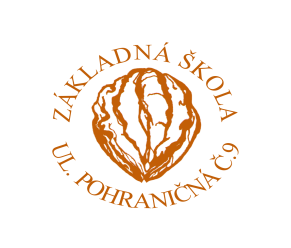 Z Á K L A D N Á    Š K O L AUl. pohraničná  9945 01  KomárnoČíslo dokladuDodávateľObnosDátum vystaveniaTextŠJ – 1/2020C.B.C.GPalatínova 48KomárnoIČO: 18049362159,42 €30.06.2020Chlieb a pečivoŠJ – 2/2020Lilla Púchovská – LillaRadvaň nad Dunajom 23Radvaň nad DunajomIČO: 30119413216,67 €30.6.2020Ovocie a zeleninaŠJ – 3/2020Lilla Púchovská – LillaRadvaň nad Dunajom 23Radvaň nad DunajomIČO: 30119413196,22 €3.7.2020Ovocie a zeleninaŠJ – 4/2020Lilla Púchovská – LillaRadvaň nad Dunajom 23Radvaň nad DunajomIČO: 30119413174,42 €3.7.2020Ovocie a zeleninaŠJ – 5/2020C.B.C.GPalatínova 48KomárnoIČO: 18049362136,30 €6.7.2020Chlieb a pečivoŠJ – 6/2020Mabonex Slovakia s.r.o.Krajinská cesta 3PiešťanyIČO: 31428819136,62 €30.06.2020Základné potravinyŠJ – 7/2020Mabonex Slovakia s.r.o.Krajinská cesta 3PiešťanyIČO: 31428819341,31 €3.7.2020Základné potravinyŠJ – 9/2020MIK, s.r.o.Holleho 1999/13ŠaľaIČO: 3409951420,64 €30.06.2020Mäsové výrobyŠJ – 10/2020MIK, s.r.o.Holleho 1999/13ŠaľaIČO: 34099514111,93 €9.7.2020Mäsové výrobyŠJ – 11/2020MIK, s.r.o.Holleho 1999/13ŠaľaIČO: 34099514136,62 €2.7.2020Mäsové výroby